ЦЕНТРАЛЬНАЯ ИЗБИРАТЕЛЬНАЯ КОМИССИЯРЕСПУБЛИКИ ТАТАРСТАНП О С Т А Н О В Л Е Н И Ег. КазаньО внесении изменений в списки политических партий, выдвижение которыми (их региональными отделениями и иными структурными подразделениями) кандидатов, списков кандидатов на выборах депутатов Государственного Совета Республики Татарстан и представительных органов муниципальных образований считается поддержанным и не требует сбора подписей избирателейВ соответствии с пунктами 4 – 7, 10 статьи 35.1 Федерального закона «Об основных гарантиях избирательных прав и права на участие в референдуме граждан Российской Федерации» Центральная избирательная комиссия Республики Татарстан  п о с т а н о в л я е т: 1. Внести в постановление Центральной избирательной комиссии Республики Татарстан от 13 октября 2015 года № 74/851 «О списках политических партий, выдвижение которыми (их региональными отделениями и иными структурными подразделениями) кандидатов, списков кандидатов на выборах депутатов Государственного Совета Республики Татарстан и представительных органов муниципальных образований считается поддержанным и не требует сбора подписей избирателей», следующие изменения: приложение № 2 «Список политических партий, выдвижение которыми (их региональными отделениями и иными структурными подразделениями) кандидатов, списков кандидатов считается поддержанным избирателями и не требует сбора подписей избирателей на выборах депутатов представительных органов муниципальных образований Республики Татарстан» изложить в новой редакции (приложение). 2. Контроль за исполнением настоящего постановления возложить на секретаря Центральной избирательной комиссии Республики Татарстан      Н.П. Борисову. 3. Разместить настоящее постановление на официальном сайте Центральной избирательной комиссии Республики Татарстан в информационно-телекоммуникационной сети в «Интернет». Список политических партий, выдвижение которыми (их региональными отделениями и иными структурными подразделениями) кандидатов, списков кандидатов считается поддержанным избирателями и не требует сбора подписей избирателей на выборах депутатов представительных органов муниципальных образований Республики Татарстан(в соответствии с пунктами 4 -7 статьи 35.1 Федерального закона №67-ФЗ«Об основных гарантиях избирательных прав и права на участие в референдуме граждан РФ», частями  3-6 статьи 42.1. Избирательного кодекса РТ)». 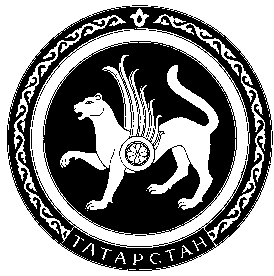 18 октября 2018 г.№ 43/316ПредседательЦентральной избирательной комиссииРеспублики ТатарстанМ.Р. ШагиахметовСекретарьЦентральной избирательной комиссииРеспублики ТатарстанН.П. БорисоваПриложение к постановлению Центральной избирательнойкомиссии Республики Татарстанот 18 октября 2018 года № 43/316«Приложение № 2к постановлению Центральной избирательнойкомиссии Республики Татарстанот 13 октября 2015 г. № 74/851(в редакции постановлений ЦИК РТ от 23 января 2017 г. № 111/1250, от 25 мая 2018 г. № 27/199,от 18 октября 2018 г. № 43/316)№п/пНаименование политической партииПеречень представительных органов муниципальных образований, основание1.Всероссийская политическая партия «ЕДИНАЯ РОССИЯ»Выборы депутатов представительных органов всех муниципальных образований Республики Татарстан. (пункт 3 ст.35.1 Федерального закона №67-ФЗ «Об основных гарантиях избирательных прав и права на участие в референдуме граждан РФ»)2.Политическая партия «КОММУНИСТИЧЕСКАЯ ПАРТИЯ РОССИЙСКОЙ ФЕДЕРАЦИИ»Выборы депутатов представительных органов всех муниципальных образований Республики Татарстан. (пункт 3 ст.35.1 Федерального закона №67-ФЗ «Об основных гарантиях избирательных прав и права на участие в референдуме граждан РФ»)3.Политическая партия СПРАВЕДЛИВАЯ РОССИЯВыборы депутатов представительных органов всех муниципальных образований Республики Татарстан. (пункт 3 ст.35.1 Федерального закона №67-ФЗ «Об основных гарантиях избирательных прав и права на участие в референдуме граждан РФ»)4.Политическая партия ЛДПР –Либерально-демократическая партия РоссииВыборы депутатов представительных органов всех муниципальных образований Республики Татарстан. (пункт 3 ст.35.1 Федерального закона №67-ФЗ «Об основных гарантиях избирательных прав и права на участие в референдуме граждан РФ»)5.Политическая партия «ПАРТИЯ ВЕТЕРАНОВ РОССИИ»Выборы депутатов представительного органа город Агрыз Агрызского муниципального района Республики Татарстан; Выборы депутатов представительного органа Кичкетанского сельского поселения Агрызского муниципального района Республики Татарстан; Выборы депутатов представительного органа Агерзинского сельского поселения Азнакаевского муниципального района Республики Татарстан;Выборы депутатов представительного органа Исергаповского сельского поселения Бавлинского муниципального района Республики Татарстан; Выборы депутатов представительного органа Чирповского сельского поселения Лаишевского муниципального района Республики Татарстан; Выборы депутатов представительного органа Староюрашского сельского поселения Елабужского района Республики Татарстан;Выборы депутатов представительного органа города Мамадыш Мамадышского муниципального района Республики Татарстан; Выборы депутатов представительного органа Малокибякозинского сельского поселения Тюлячинского муниципального района Республики Татарстан. (пункт 6 статьи 35.1 Федерального закона №67-ФЗ «Об основных гарантиях избирательных прав и права на участие в референдуме граждан РФ»)5.Политическая партия «ПАРТИЯ ВЕТЕРАНОВ РОССИИ»Выборы депутатов представительных органов всех поселений на территории  Актанышского, Апастовского, Дрожжановского, Новошешминского, Тукаевского муниципальных районов Республики Татарстан. (пункт 7 ст. 35.1 Федерального закона №67-ФЗ «Об основных гарантиях избирательных прав и права на участие в референдуме граждан РФ»)6.Политическая партия «ПАТРИОТЫ РОССИИ»Выборы депутатов представительного органа Майданского сельского поселения Верхнеуслонского муниципального района Республики Татарстан;Выборы депутатов представительного органа Высокогорского сельского поселения Высокогорского муниципального района Республики Татарстан;Выборы депутатов представительного органа п.г.т. Нижние Вязовые Зеленодольского муниципального района Республики Татарстан;Выборы депутатов представительного органа Татарско-Сараловского сельского поселения Лаишевского муниципального района Республики Татарстан;Выборы депутатов представительного органа Пимерского сельского поселения Пестречинского муниципального района Республики Татарстан. (пункт 6 статьи 35.1 Федерального закона №67-ФЗ «Об основных гарантиях избирательных прав и права на участие в референдуме граждан РФ»)6.Политическая партия «ПАТРИОТЫ РОССИИ»Выборы депутатов представительных органов всех поселений на территории  Агрызского муниципального района Республики Татарстан. (пункт 7 ст. 35.1 Федерального закона №67-ФЗ «Об основных гарантиях избирательных прав и права на участие в референдуме граждан РФ»)7.Политическая партия КОММУНИСТИЧЕСКАЯ ПАРТИЯ КОММУНИСТЫ РОССИИВыборы депутатов представительного органа Урмандаевского сельского поселения Аксубаевского муниципального района Республики Татарстан; Выборы депутатов представительного органа Кузайкинского сельского поселения Альметьевского муниципального района Республики Татарстан;Выборы депутатов представительного органа Каратунского сельского поселения Апастовского муниципального района Республики Татарстан;Выборы депутатов представительного органа Майданского сельского поселения Верхнеуслонского муниципального района Республики Татарстан; Выборы депутатов представительного органа Новорусско-Маматкозинского сельского поселения Верхнеуслонского муниципального района Республики Татарстан; Выборы депутатов представительного органа Бирюлинского, Исске-Казанского сельских поселений Высокогорского муниципального района Республики Татарстан;Выборы депутатов представительного органа Большекоргузинского сельского поселения Зеленодольского муниципального района Республики Татарстан;Выборы депутатов представительного органа Атабаевского сельского поселения Лаишевского муниципального района Республики Татарстан; Выборы депутатов представительного органа города Нижнекамск Нижнекамского  муниципального района Республики Татарстан;Выборы депутатов представительного органа Елантовского сельского поселения Нижнекамского  муниципального района Республики Татарстан;Выборы депутатов представительного органа Кульбаево-Марасинского сельского поселения Нурлатского  муниципального района Республики Татарстан; Выборы депутатов представительного органа Ленинского сельского поселения Новошешминского муниципального района Республики Татарстан; Выборы депутатов представительного органа Черемуховского сельского поселения Новошешминского муниципального района Республики Татарстан; Выборы депутатов представительного органа Янцеварского сельского поселения Пестречинского муниципального района Республики Татарстан;Выборы депутатов представительного органа Большемашлякского сельского поселения Рыбно-Слободского муниципального района Республики Татарстан;Выборы депутатов представительного органа Монастырского сельского поселения Тетюшского  муниципального района Республики Татарстан;Выборы депутатов представительного органа Исляйкинского сельского поселения Чистопольского  муниципального района Республики Татарстан;Выборы депутатов представительного органа Чистопольского  сельского поселения Чистопольского  муниципального района Республики Татарстан. (пункт 6 статьи 35.1 Федерального закона №67-ФЗ «Об основных гарантиях избирательных прав и права на участие в референдуме граждан РФ»)8.ВСЕРОССИЙСКАЯ ПОЛИТИЧЕСКАЯ ПАРТИЯ «РОДИНА»Выборы депутатов представительного органа Верхнеяхшеевского сельского поселения Актанышского муниципального района Республики Татарстан; Выборы депутатов представительного органа города Бугульмы Бугульминского муниципального района Республики Татарстан;Выборы депутатов представительного органа Красновидовского сельского поселения Камско-Устьинского муниципального района Республики Татарстан;Выборы депутатов представительного органа Высокогорского сельского поселения Высокогорского муниципального района Республики Татарстан. (пункт 6 статьи 35.1 Федерального закона №67-ФЗ «Об основных гарантиях избирательных прав и права на участие в референдуме граждан РФ»)8.ВСЕРОССИЙСКАЯ ПОЛИТИЧЕСКАЯ ПАРТИЯ «РОДИНА»Выборы депутатов представительных органов всех поселений на территории  Черемшанского муниципального района Республики Татарстан. (пункт 7 ст. 35.1 Федерального закона №67-ФЗ «Об основных гарантиях избирательных прав и права на участие в референдуме граждан РФ»)9.Политическая партия«Российская партия пенсионеров за социальную справедливость» Выборы депутатов представительного органа Урманаевского сельского поселения Азнакаевского муниципального района Республики Татарстан; Выборы депутатов представительного органа Кузякинского сельского поселения Актанышского муниципального района Республики Татарстан; Выборы депутатов представительного органа Краснооктябрьского сельского поселения Новошешминского муниципального района Республики Татарстан; Выборы депутатов представительного органа Беркет-Ключевского сельского поселения Черемшанского муниципального района Республики Татарстан. (пункт 6 статьи 35.1 Федерального закона №67-ФЗ «Об основных гарантиях избирательных прав и права на участие в референдуме граждан РФ») 10.Политическая партия «ОБЩЕСТВЕННАЯ ОРГАНИЗАЦИЯ - ПОЛИТИЧЕСКАЯ ПАРТИЯ «РОССИЙСКИЙ ОБЩЕНАРОДНЫЙ СОЮЗ»Выборы депутатов представительного органа Алабердинского сельского поселения Тетюшского муниципального района Республики Татарстан; Выборы депутатов представительного органа Малошильнинского сельского поселения Тукаевского муниципального района Республики Татарстан. (пункт 6 статьи 35.1 Федерального закона №67-ФЗ «Об основных гарантиях избирательных прав и права на участие в референдуме граждан РФ»)